Basic Human Biology (3 credits)BIOH_104N_90 (Hybrid)Flathead Valley Community CollegeCOURSE SYLLABUSWelcome!You can call me Chaz. I have been teaching here at FVCC for seven years. I have worked in the film business as a grip and as a prop master and as an Analytical Chemist. I am a Licensed Practical Nurse. Apart from working with you my favorite thing to do is diving and taking pictures of weird and wonderful ocean creatures.Course Catalog DescriptionThis course is designed for students in Allied Health programs. It familiarizes the student with the fundamental concepts in the systematic organization and functioning of the human body. Anatomical features and physiological processes of each system as they contribute to the overall homeostasis of the body.Course Objectives:Upon successful completion of this course, the student should be able to:Demonstrate a familiarity with the:fundamental concepts in the systematic organization of the human bodycomponents which comprise each system covered in the coursenormal functions of each organ system covered in the coursebasics of how molecular and biochemical events within structures function in the maintenance of a homeostatic condition in the human bodyrelationship between anatomy and physiology of all body systems.Course OverviewThis is a Hybrid course, essentially it is an online course with the benefits of of a face-to-face class. Content and expected outcomes are given at the beginning of each module. Because this course is a prerequisite to so many courses, there is a concrete reason for the content you will be asked to learn. If you are wondering why, feel free to ask “Why are am I studying this? Why is it part of my prerequisite?” These are important questions to ask; knowing why, improves your ability to learn.Required Texts and MaterialsMarieb, E. N. (2015). Essentials of Human Anatomy and Physiology (11th ed.). Boston, MA: Pearson. ISBN 13: 978-0-321-91900-7Also included in the package is: Interactive Physiology 10-System Suite software for PC and MAC.Face-to-FaceWe meet each week from 7:00 to 8:15 PM. During that time I will review the material with the class. We will do exercises such as quiz games, anatomy study, question and answer sessions and so on. Your attendance at each of these classes is worth 15/15 points. You will receive 15/15 if you meet the following conditions:you attend for the full class periodyou participateyou have reviewed the material firstyou follow normal classroom practicesReviewing the material first means:logging on to Eagle Online.viewing either the videos or PowerPoints for the week. Looking over another students shoulder at the content does not count!Internet ConnectivityYou need to have access to a computer with a reliable internet connection. Most of the content is available online as are most assessments. Finish your work before the deadline. If I assign work to be due at 10:00PM, aim to finish by 8:00PM to allow extra time for computer glitches. Familiarize yourself with Eagle Online and have a plan for making sure you do not miss assignments. GradesThe following is a rough guide to how your grade is calculated. All points have equal value and there will be a total of approximately 1000 points.Your letter grade will be calculated as follows:94 to 100 A 90 to 93 A-87 to 89 B+84 to 86 B80 to 83 B-77 to 79 C+ 74 to 76 C 70 to 73 C- 67 to 69 D+ 64 to 66 D60 to 63 D-Below 60 F Grade Dissemination I will make every reasonable effort to grade your assignments and return them to you as soon as possible. You can access your score at any time using Desire2Learn.Late Work Policy:There is no make-up for the final, if you miss an exam, a comprehensive make-up exam will be available immediately after the final. Quizzes, and homework are submitted online and will not be graded if they are submitted late. You must attend class to receive points for the “In Class Exercises”, there is no make-up available for these.Extra Credit:There will be extra credit offered in this course. I will assign it when appropriate. Repeated requests for extra credit will not be beneficial to your cause.Grades of "Incomplete":The grade of “I” is only given in extreme circumstances. The current college policy concerning incomplete grades will be followed in this course. Incomplete grades are given only in situations where unexpected emergencies prevent a student from completing the course, and the remaining work can be completed the next semester. Your instructor is the final authority on whether you qualify for an incomplete. Incomplete work must be finished by the end of the subsequent semester or the “I” will automatically be recorded as an “F” on your transcript.Course Policies: Student ExpectationsStudent Catalog: http://www.fvcc.edu/wp-content/uploads/2011/07/FVCC_Catalog_2014-15.pdf?61d1e1Pages 27 to 30 are relevant here.Disability Access:FVCC is committed to providing reasonable accommodations for all persons with disabilities. Any student who feels she/he may need an accommodation based on the impact of a disability should contact the Disabilities Specialist, Anna San Diego, at (406) 756-3881. The Office of Disabilities Support Services is located in the Learning Center, LRC 129.Sexual Harassment PolicyFlathead Valley Community College recognizes the importance of every individual’s personal dignity and is therefore committed to providing an educational and work environment where students, faculty and staff are safe, secure and respected. FVCC is committed to serving as a learning community free of all forms of sexual harassment, exploitation or intimidation. (Student Catalog 2014-2015 page 25)The Student’s ResponsibilityA student should speak up about sexual harassment when he/she witnesses or experiences it, either among students or staff. Retaliation is illegal. A student who has been a victim of any form of sexual harassment, knows someone who has been a victim, or has questions regarding sexual harassment should contact the Vice President of Instruction and Student Services at (406) 756-3894. Students may also contact Title IX liaisons in each campus building. The names of Title IX liaisons are posted in each building. Broussard Center: Chris Clouse 126C, Phone 756-4326FVCC Behavioral Intervention TeamThe FVCC Behavioral Intervention Team (BIT) reviews reports that are received about student behavior and determines the best course of action to support the student and intervene before the behavior escalates. If you sense something that does not seem right, the team asks that you say something to the FVCC BIT Team Coordinator at 406-756-3812 or do something by submitting a report online at www.fvcc.edu/campus-safety.Attendance Policy:It is strongly recommended that you attend lectures; it is valuable to listen to the person who sets your exams. There are also “In Class Exercises” you will forfeit any points assigned to these if you do not attend class. Professionalism Policy:Members of a class are expected to be professional, considerate, calm and respectful at all times. Any behavior deemed to be detrimental to our learning environment will not be accepted.Detrimental behavior includes, but is not limited to.Use of cell phones (refer to the student catalog)Must be off during classLeaving the room to take calls is not acceptableTexting is unacceptableIf you switch your phone off you will be safe from any of these!Respect your fellow students. Class is only 75 minutes, almost anything can wait that long!Online Academic Conduct/Integrity Policy:Academic dishonesty conflicts with a college education and the free inquiry of knowledge. Plagiarism, cheating, forgery, facilitating or aiding academic dishonesty, unauthorized access, or manipulating student records, and computer programs, are all forms of dishonesty that corrupt the learning process and threaten the educational environment for all students. Plagiarism is using another person's writing or works as one's own. Plagiarism is an intolerable offense in the academic community and is strictly forbidden. Students must always carefully acknowledge others' ideas as well as words. Copying and pasting the work of others (students or any author) in whole or in part is also plagiarism.Early Alerts:FVCC instructors are expected to issue Early Alerts to students who struggle academically or fail to attend classes regularly. Early Alerts are issued via e-mail and appear on your Student Portal. Please check those regularly.Email ResponseBe sure that FVCC has your correct email address. I check my email regularly and certainly the evening before we meet. I get my email from my computer so do not expect me to respond immediately.“This workforce product was funded by a grant awarded by the U.S. Department of Labor’s Employment and Training Administration. The product was created by the grantee and does not necessarily reflect the official position of the U.S. Department of Labor. The U.S. Department of Labor makes no guarantees, warranties, or assurances of any kind, express or implied, with respect to such information, including any information on linked sites and including, but not limited to, accuracy of the information or its completeness, timeliness, usefulness, adequacy, continued availability, or ownership.” 
This work by Chaz Taylor, Flathead Valley Community College, Consortium for Healthcare Online (CHEO) is licensed under a Creative Commons Attribution 4.0 International License.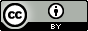 AssessmentPoints% WeightingWeekly Quizzes 15 (x20)30030Weekly Homework 15 (x10)15015Exams 3 (x80)24024In Class Exercises 8 (x20)16016Final Exam15015Total1000100